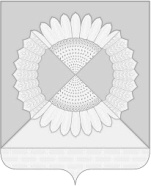 Совет Гришковского сельского поселения Калининского районаРЕШЕНИЕсело ГришковскоеОб утверждении Порядка заключения соглашений между органами местного самоуправления муниципального образования Калининский район и органом местного самоуправления Гришковского сельского поселения Калининского района, о передаче (принятии) полномочий (части полномочий) по решению вопросов местного значенияВ соответствии со статьями 9, 142, 142.4 и 142.5 Бюджетного кодекса Российской Федерации, статьей 15 Федерального закона от 6 октября 2003 года №131-ФЗ «Об общих принципах организации местного самоуправления в Российской Федерации», Уставом Гришковского сельского поселения Калининского района, Совет Гришковского сельского поселения р е ш и л:1. Утвердить Порядок заключения соглашений между органами местного самоуправления муниципального образования Калининский район и органом местного самоуправления Гришковского сельского поселения Калининского района, о передаче (принятии) полномочий (части полномочий) по решению вопросов местного значения в соответствии с приложением к настоящему решению.2. Контроль за выполнением настоящего решения возложить на   постоянную комиссию Совета Гришковского сельского поселения Калининского района по бюджету, экономике, налогам и распоряжению муниципальной собственностью Гришковского сельского поселения Калининского района (Куковенко).3. Решение вступает в силу со дня его официального обнародования.Глава Гришковского сельского поселенияКалининского района                                                                 В.А. ДаценкоПРИЛОЖЕНИЕУТВЕРЖДЕНрешением совета Гришковскогосельского поселенияКалининского районаот 27.12.2018 № 184ПОРЯДОКзаключения соглашений между органами местного самоуправления муниципального образования Калининский район и органом местного самоуправления Гришковского сельского поселения Калининского района, о передаче (принятии) полномочий (части полномочий) по решению вопросов местного значения1. Общие положенияПорядок заключения соглашений между органами местного самоуправления муниципального образования Калининский район (далее – район) и органом местного самоуправления Гришковского сельского поселения (далее – сельское поселение), о передаче (принятии) полномочий (части полномочий) по решению вопросов местного значения (далее - Порядок) разработан в соответствии с Бюджетным кодексом Российской Федерации, Федеральным законом от 6 октября 2003 №131-ФЗ «Об общих принципах организации местного самоуправления в Российской Федерации», Уставом Гришковского сельского поселения Калининского района. Органы местного самоуправления района вправе заключать соглашения с органом местного самоуправления сельского поселения о передаче им осуществления части своих полномочий за счет межбюджетных трансфертов, предоставляемых из бюджета района в бюджет поселения в соответствии с Бюджетным кодексом Российской Федерации.В этом случае полномочия по решению вопросов местного значения района на территории сельского поселения, с органами местного самоуправления в случае заключения указанных соглашений, осуществляются органами местного самоуправления поселения в соответствии с действующим законодательством и соглашениями о передаче осуществления полномочий (части полномочий) по решению вопросов местного значения района.Органы местного самоуправления района вправе заключать соглашения с органами местного самоуправления сельского поселения о приеме от них осуществления части их полномочий за счет межбюджетных трансфертов, предоставляемых из бюджета сельского поселения в бюджет района, в соответствии с Бюджетным кодексом Российской Федерации.2В этом случае полномочия по решению вопросов местного значения сельского поселения, с органами местного самоуправления в случае заключения указанных соглашений, осуществляются органами местного самоуправления района в соответствии с действующим законодательством и соглашениями о приеме осуществления полномочий (части полномочий) по решению вопросов местного значения сельского поселения.1.4. Для осуществления полномочий (части полномочий) по решению вопросов местного значения сельского поселения, переданных (принятых) в соответствии с заключенными соглашениями, органы местного самоуправления сельского поселения имеют право дополнительно использовать собственные материальные ресурсы и финансовые средства района в случаях и порядке, предусмотренных правовыми актами представительных органов местного самоуправления.2. Компетенция органов местного самоуправлениямуниципального района2.1. В компетенцию Совета депутатов муниципального образования Калининский район входит:2.1.1. Принятие решений по вопросам передачи (принятия) осуществления полномочий (части полномочий) органов местного самоуправления района по решению вопросов местного значения (далее - передача (прием) полномочий).2.1.2. Осуществление контроля за исполнением принятых в соответствии с настоящим Порядком решений и заключенных соглашений.2.1.3. Утверждение порядка заключения соглашений между органами местного самоуправления района и органами местного самоуправления сельского поселения о передаче (приеме) осуществления полномочий (части полномочий) по решению вопросов местного значения, а также их подписания.2.2. В компетенцию администрации муниципального образования Калининский район (далее – администрация района) входит:2.2.1.Определение совместно с администрацией сельского поселения Калининского района (далее – администрация сельского поселения) существенных условий передачи полномочий района и приема полномочий сельского поселения.2.2.2. Подготовка проектов решений Совета депутатов муниципального образования Калининский район (далее – Совет района) о передаче полномочий района, а также о приеме полномочий сельского поселения и внесение их на рассмотрение Советом района.2.2.3. Подготовка совместно с администрацией сельского поселения соглашений о передаче полномочий района, о приеме полномочий сельского поселения, заключение указанных соглашений, а также подписание соглашений.32.2.4. Согласование подготовленных соглашений в порядке, определенном пунктами 3.1-3.13 настоящего Порядка.2.2.5. Исполнение соглашений об осуществлении полномочий поселения.3. Заключение соглашений о передаче (принятии) полномочийорганами местного самоуправления3.1. Заключение соглашений о передаче (принятии) полномочий может быть инициировано администрацией района, администрацией сельского поселения, Советом района и Советом Гришковского сельского поселения Калининского района (далее – Совет сельского поселения).3.2. Необходимым условием для заключения соглашения об осуществлении полномочий (части полномочий) является принятие Советом района решения о передаче (принятии) полномочий (части полномочия), а также принятие Советом сельского поселения решения о передаче (принятии) соответствующих полномочий (части полномочия).3.3. Вынесению вопроса о передаче (принятии) полномочий на рассмотрение представительными органами должно предшествовать определение администрацией района совместно с администрацией  сельского поселения существенных условий соглашения.Существенными условиями соглашения являются:1) полномочия, которые предполагается передать (принять);2) срок, на который заключается соглашение;3) основания и порядок прекращения действия соглашения, в том числе досрочного;4) порядок определения ежегодного объема межбюджетных трансфертов, необходимых для осуществления передаваемых полномочий;5) финансовые санкции за их неисполнение.3.4. После определения существенных условий передачи (принятия) полномочий администрацией района главой муниципального образования Калининский район (далее – глава района) вносится проект решения Совета района о передаче (принятии) полномочий, в котором указываются существенные условия такой передачи, определенные совместно с администрацией сельского поселения.3.5. Необходимым условием для вынесения проекта решения Совета района об осуществлении полномочий (части полномочия) сельского поселения является принятие представительным органом сельского поселения решения о передаче полномочий (части полномочия) сельского поселения администрации района. Необходимым условием для рассмотрения Советом сельского поселения проекта решения об осуществлении полномочий района является принятие Советом района решения о передаче полномочий (части полномочия) сельскому поселению.43.6. По результатам рассмотрения представительными органами района и сельского поселения вопроса о передаче (принятии) полномочий в администрацию района направляется:3.6.1. Решение Совета района о передаче (принятии) полномочий - в случае принятия такого решения.3.6.2. Решение Совета сельского поселения о передаче (принятии) полномочий - в случае принятия такого решения.3.6.3. Выписка из протокола заседания Совета района - в случае непринятия такого решения.3.6.4. Выписка из протокола заседания Совета сельского поселения - в случае непринятия такого решения.3.7. Для администрации района принятые решения Совета района и Совета сельского поселения о передаче (принятии) полномочий являются основанием для подготовки совместно с администрацией сельского поселения соглашения об осуществлении полномочий.3.8. Заключение между администрацией района и администрацией сельского поселения соглашения об осуществлении полномочий на условиях, отличных от принятых Советом района и Советом сельского поселения решений, не допускается.3.9. Финансовые средства, необходимые для исполнения переданных полномочий района, предоставляются в форме межбюджетных трансфертов из бюджета района в бюджет сельского поселения, ежегодный объем которых устанавливается в соответствии с расчетом, являющимся приложением к соглашениям о передаче полномочий района. Расчет предоставляемых межбюджетных трансфертов осуществляется отдельно по каждому переданному полномочию района. В случае нецелевого использования межбюджетных трансфертов, предоставленных в бюджет сельского поселения для исполнения переданных полномочий района, они подлежат возврату в бюджет района. Финансовые средства, необходимые для исполнения принятых полномочий сельского поселения, должны предоставляться в форме межбюджетных трансфертов из бюджета сельского поселения в бюджет района, ежегодный объем которых устанавливается в соответствии с расчетом, являющимся приложением к соглашениям о принятии полномочий сельского поселения. Расчет предоставляемых межбюджетных трансфертов осуществляется отдельно по каждому принятому полномочию сельского поселения. В случае нецелевого использования межбюджетных трансфертов, предоставленных в бюджет района для исполнения принятых полномочий сельского поселения, они подлежат возврату в бюджет сельского поселения.3.10. На основании решений Совета района о передаче полномочий района сельскому поселению могут передаваться по договорам безвозмездного срочного пользования материальные ресурсы, необходимые для реализации переданных полномочий района, которые заключаются в тридцатидневный срок со дня заключения соответствующих соглашений о передаче полномочий 5района на срок действия этих соглашений и становятся их неотъемлемой частью.3.11. Контроль за исполнением администрацией переданных полномочий обеспечивается путем получения отчетов об осуществлении переданных полномочий, а также об использовании переданных для их осуществления финансовых средств и материальных ресурсов.4. Требования к содержанию соглашений4.1. Соглашения о передаче (принятии) полномочий должны содержать:4.1.1. Предмет соглашения (должен содержать указание на вопрос местного значения в соответствии с Федеральным законом от 6 октября 2003 № 131-ФЗ «Об общих принципах организации местного самоуправления в Российской Федерации» и иными федеральными законами, перечень полномочий, подлежащих передаче, а также перечень функций, осуществляемых администрацией района (сельского поселения) при реализации полномочий).4.1.2. Размер межбюджетных трансфертов и порядок определения ежегодного объема межбюджетных трансфертов, необходимых для осуществления передаваемых (принимаемых) полномочий.4.1.3. Права и обязанности сторон.4.1.4. Срок осуществления полномочий и основания прекращения соглашения.4.1.5. Финансовые санкции за их неисполнение.4.1.6. Заключительные положения и реквизиты сторон.4.2. Соглашения о передаче (принятии) полномочий вступают в силу и становятся обязательными для органов местного самоуправления района и поселения с даты их подписания сторонами.4.3. Соглашения о передаче (принятии) полномочий прекращают свое действие с момента истечения срока, на который они были заключены.5. Расторжение соглашений об осуществлении полномочий, внесение изменений в соглашения5.1.Заключение соглашения на новый срок, а также внесение изменений в уже заключенные соглашения осуществляется в порядке, определенном пунктами 3.1-3.12 настоящего Порядка.5.2. В случае неисполнения условий заключенных соглашений об осуществлении полномочий они могут быть расторгнуты по инициативе любой из сторон, в порядке, установленном действующим законодательством и соглашениями.5.3. Расторжение соглашений осуществляется в порядке, установленном для заключения соглашений. В указанном соглашении в обязательном порядке указываются:61) полномочия, которые передавались (принимались);2) срок, с которого расторгается соглашение;3) объем возвращаемых межбюджетных трансфертов;4) размер финансовых санкций за неисполнение соглашения.Глава Гришковского сельского поселенияКалининского района                                                                          В.А. Даценко от 27.12.2018№184